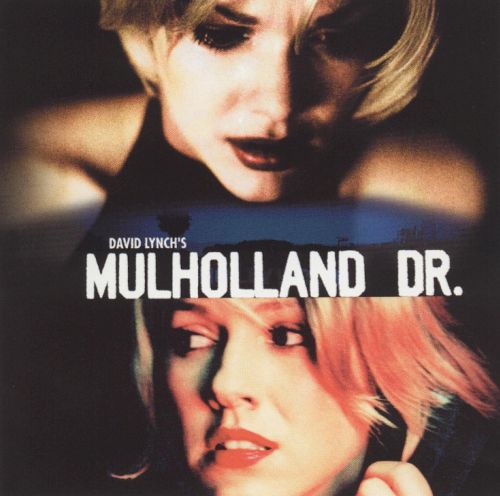 English Lit 500:  Psychoanalysis and Lit   Fall 2019MWF 2pmPsychoanalytic writing and film from a variety of culturesIncludes films, novellas, short stories and poetry from Africa, England, Russia, Germany and the USCredits:  GEC in Writing, English Major and Minor, English Literature, and the Certificates in Gender, Sexuality, and Women's Studies as well as African, Global, Russian/East European/Eurasian Studies, and European Studies For more info contact Carol Bové—cbove@pitt.edu